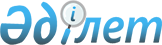 Қазақстан Республикасы Премьер-Министрінің 2001 жылғы 27 тамыздағы N 68 өкіміне өзгерістер енгізу туралыҚазақстан Республикасы Премьер-Министрінің өкімі 2001 жылғы 22 желтоқсан N 100-ө

      "Адвокаттық қызмет мәселелері жөніндегі кейбір заң актілеріне өзгерістер мен толықтырулар енгізу туралы" Қазақстан Республикасы Заңының жобасын әзірлеу жөніндегі жұмыс тобын құру туралы" Қазақстан Республикасы Премьер-Министрінің 2001 жылғы 27 тамыздағы N 68  R010068_  өкіміне мынадай өзгерістер енгізілсін:     1) 1-тармақта:     "Адвокаттық қызмет мәселелері жөніндегі кейбір заң актілеріне өзгерістер мен толықтырулар енгізу туралы" Қазақстан Республикасы Заңының жобасын әзірлеу жөніндегі жұмыс тобының құрамында:     мына жол:     "Қуанышбаева                      - Қазақстан Республикасы     Роза Сақтағанқызы                   Әділет министрлігінің                                         Тіркеу қызметі комитеті                                         төрағасының орынбасары"     мынадай редакцияда жазылсын:     "Қуанышбаева                      - Қазақстан Республикасы     Роза Сақтағанқызы                   Адвокаттар одағының                                         президенті (келісім бойынша)";     көрсетілген құрамнан Берік Мәжитұлы Имашев шығарылсын;     2) 2-тармақта "2001 жылғы 20 қазанға" деген сөздер "2002 жылғы 1 маусымға" деген сөздермен ауыстырылсын.     Премьер-МинистрМамандар:     Багарова Ж.А.,     Қасымбеков Б.А.
					© 2012. Қазақстан Республикасы Әділет министрлігінің «Қазақстан Республикасының Заңнама және құқықтық ақпарат институты» ШЖҚ РМК
				